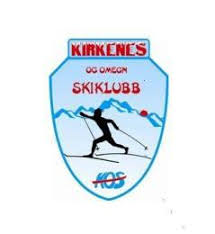 Kirkenes og Omegn SkiklubbReferat fra teamsmøte, 7.februar 2022, kl 19.00-20.30Til stede: Stine, Tony, Hilde og Thomas. Atle, Susanne, Margerethe og Stein har meldt fravær9/22	Godkjennelse av innkallingVedtak: Godkjent10/22	Godkjennelse av dagsordenVedtak: Godkjent11/22	Godkjennelse av referat fra forrige møteVedtak: Godkjent12/22 	Rapport fra aktuelle utvalg. Økonomi, anlegg (inkl status prosjekt), sportslig, arrangementSkirenn i Alta i helgen, amputert på grunn av smitte og uvær. Sitter igjen med en del erfaring knyttet til oppsett av sprint, jobbes videre med for å sikre gode renn for alle deltakere.  13/22	Møte med SIL om løypemaskin. Orientering av ThomasBra møte, lagt en plan for veien videre. De store spørsmålene er om økonomi og infrastruktur. Thomas har innhentet tilbud fra to leverandører, fått pris på ulike maskiner, gratis service og oppfølging første år i alle tilbud. Må få tilbud på oppbevaringssted. Når dette er på plass oversendes saken til kommunen for politisk behandling. Forsøker å finne en økonomisk ordning der maskinen blir fullfinansiert (sponsormidler, tilskudd og støtteordninger) uten penger fra klubbkassen. BH er positiv til samarbeid. 14/22	Oppdatering fra møte med Intersport vedr. videre sponsoravtale.Intersport tilbyr 10.000,- «rett i handa», samt 10.000,- for et «Intersportarrangement» og 2 % av alt det våre medlemmer handler i butikken. En forutsetning for denne avtalen er at vi inngår avtale om reiseklær, bilde av de to ulike modelllene vi kan velge mellom er sendt på chat. Videre har vi tilbud om å kjøpe 7 røde swix-dunjakker til halv pris. Vedtak: Ønsker ikke «reiseklærne», gir et «mottilbud» til Intersport. Kjøper inn restparti på Swix Dunjakker, disse selges av oss på våre interne facebooksider til medlemmer. 15/22	Forberedelse årsmøteStine setter i gang valgkomité. Hilde, Margerethe, Susanne og Atle er på valg. 16/22	HandlingsplanStine og Hilde jobber videre med handlingsplan fra 2014, sender utkast til styret for digital godkjenning før den videresendes til kretsen. 17/22	Skidag, henvendelse fra kretsenVedtak: Skicross, grilling, rekruttering fra skikarusell, arrangement på facebook. 18/22	Nettside og medlemsadmin. Forslag om bytte til IdrettenOnline. Se sakfremlegg. Utsatt19/22	Prosjekt Rulleskibane. Ingenting nytt å melde, Jarle tar initiativ til møte i løpet av uke 8. 20/22 Barneskirenn i Kirkenes i anledning FinnmarksløpetHilde undersøker om Kristine og Vilde (gr1) kan ta ansvar for dette. Om ikke utgår barneskirenn da dette skjer samtidig som NNM.21/22 Spleis skisporKOS oppretter spleis til dekning av drivstoffutgifter i forbindelse med løypekjøring. Stine tar ansvar for dette. 